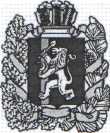 РОССИЙСКАЯ ФЕДЕРАЦИЯКРАСНОЯРСКИЙ КРАЙ РЫБИНСКИЙ РАЙОНУРАЛЬСКИЙ  СЕЛЬСКИЙ СОВЕТ ДЕПУТАТОВРЕШЕНИЕ  28.09.2023 г.                                                П. Урал                                     № 33 - 125РОб утверждении Положения о муниципальном контроле на автомобильном транспорте и в дорожном хозяйстве на территории Уральского  сельсовета Рыбинского района Красноярского краяВ соответствии с Федеральным законом от 06.10.2003 № 131-ФЗ «Об общих принципах организации местного самоуправления в Российской Федерации», Федеральным законом от 31.07.2020 № 248-ФЗ «О государственном контроле (надзоре) и муниципальном контроле в Российской Федерации», Федеральным законом от 08.11.2007 № 257-ФЗ «Об автомобильных дорогах и о дорожной деятельности в Российской Федерации и о внесении изменений в отдельные законодательные акты Российской Федерации», руководствуясь статьями 20,24 Устава Уральского  сельсовета, Уральский  сельский Совет депутатов, РЕШИЛ:Утвердить прилагаемое Положение о муниципальном контроле на автомобильном транспорте и в дорожном хозяйстве на территории Уральского сельсовета Рыбинского района Красноярского края, согласно приложению.Отменить решение Уральского  сельского Совета депутатов № 14-41Р   от 28.12.2021  " Об утверждении Положения о муниципальном контроле на автомобильном транспорте и в дорожном хозяйстве ( в ред. от 15.11.2022 №В-82Р)". Контроль за выполнением настоящего решения возложить на постоянную комиссию Уральского  сельского Совета депутатов по социальным вопросам, законности и правопорядку.Решение вступает в силу после его официального опубликования в газете «Уральский информационный вестник».Приложениек Решению Уральского  сельского Совета депутатов от 28.09.2023. №33-125РПоложениео муниципальном контроле на автомобильном транспорте и в дорожном хозяйстве на территории Уральского  сельсовета Рыбинского района Красноярского краяОбщие положенияНастоящее Положение устанавливает порядок осуществления муниципального контроля на автомобильном транспорте и в дорожном хозяйстве (далее - муниципальный контроль) на территории Уральского сельсовета Рыбинского района Красноярского края. Муниципальный контроль осуществляется посредством профилактики нарушений обязательных требований, оценки соблюдения гражданами и организациями обязательных требований, выявления их нарушений, принятия предусмотренных законодательством Российской Федерации мер по пресечению выявленных нарушений обязательных требований, устранению их последствий и (или) восстановлению правового положения, существовавшего до возникновения таких нарушений.Предметом муниципального контроля является: соблюдение юридическими лицами, индивидуальными предпринимателями, гражданами (далее - контролируемые лица) обязательных требований законодательства в сфере использования автомобильных дорог общего пользования местного значения, за нарушение которых законодательством предусмотрена административная ответственность.К отношениям, связанным с осуществлением муниципального контроля, применяются положения Федерального закона от 31.07.2020 № 248- ФЗ «О государственном контроле (надзоре) и муниципальном контроле в Российской Федерации», Федерального закона от 08.11.2007 № 257-ФЗ «Об автомобильных дорогах и о дорожной деятельности в Российской Федерации и о внесении изменений в отдельные законодательные акты Российской Федерации»).Муниципальный контроль осуществляется администрацией Уральского  сельсовета (далее - орган муниципального контроля).Должностными лицами администрации Уральского  сельсовета, уполномоченными осуществлять муниципальный контроль от имени администрации Уральского  сельсовета, являются глава Уральского  сельсовета и заместитель главы Уральского  сельсовета.Должностным лицом администрации Уральского  сельсовета, уполномоченными на принятие решения о проведении контрольных мероприятий, является: глава Уральского  сельсовета.Инспектор, при осуществлении муниципального контроля, имеет права, обязанности и несет ответственность в соответствии с Федеральным законом от 31.07.2020 № 248-ФЗ «О государственном контроле (надзоре) и муниципальном контроле в Российской Федерации» и иными федеральными законами.Объектом муниципального контроля являются: автомобильные дороги общего пользования местного значения на территории администрации  Уральского  сельсовета. Администрация Уральского  сельсовета осуществляет учет объектов муниципального контроля. При сборе, обработке, анализе и учете сведений об объектах контроля для целей их учета орган муниципального контроля использует информацию, представляемую ей в соответствии с нормативными правовыми актами, информацию, получаемую в рамках межведомственного взаимодействия, а также общедоступную информацию.При осуществлении учета объектов контроля на контролируемых лиц не может возлагаться обязанность по представлению сведений, документов, если иное не предусмотрено федеральными законами, а также, если соответствующие сведения, документы содержатся в государственных или муниципальных информационных ресурсах. Категории риска причинения вреда (ущерба) охраняемым законом ценностям при осуществлении муниципального контроля8. Муниципальный контроль осуществляется на основе управления рисками причинения вреда (ущерба), определяющего выбор профилактических мероприятий и контрольных мероприятий, их содержание (в том числе объем проверяемых обязательных требований), интенсивность и результаты, при этом администрацией Уральского  сельсовета на постоянной основе проводится мониторинг (сбор, обработка, анализ и учет) сведений, используемых для оценки и управления рисками причинения вреда (ущерба).9. В целях управления рисками причинения вреда (ущерба) при осуществлении муниципального контроля объекты контроля могут быть отнесены к одной из следующих категорий риска причинения вреда (ущерба) (далее – категории риска):средний риск;умеренный риск;низкий риск.10. Решение об отнесении объекта муниципального контроля к категории риска, решение об изменении категории принимается администрацией Уральского сельсовета. Отнесение объектов муниципального контроля к категориям риска осуществляется правовым актом администрации Уральского сельсовета.11. Отнесение объекта контроля к одной из категорий риска осуществляется администрацией Уральского сельсовета ежегодно на основе сопоставления его характеристик с утвержденными критериями риска, при этом индикатором риска нарушения обязательных требований является соответствие или отклонение от параметров объекта контроля, которые сами по себе не являются нарушениями обязательных требований, но с высокой степенью вероятности свидетельствуют о наличии таких нарушений и риска причинения вреда (ущерба) охраняемым законом ценностям.12. Перечень индикаторов риска нарушения обязательных требований, проверяемых в рамках осуществления муниципального контроля установлен приложением 2 к настоящему Положению.13. В случае если объект контроля не отнесен к определенной категории риска, он считается отнесенным к категории низкого риска.14. Администрация Уральского  сельсовета в течение пяти рабочих дней со дня поступления сведений о соответствии объекта контроля критериям риска иной категории риска либо об изменении критериев риска принимает решение об изменении категории риска объекта контроля.15. Администрация Уральского  сельсовета ведет перечень объектов муниципального контроля, которым присвоены категории риска (далее - перечень). Включение объектов муниципального контроля в перечень осуществляется на основе решения об отнесении объектов муниципального контроля к соответствующим категориям риска.Перечень содержит следующую информацию:1) полное наименование юридического лица, фамилия, имя и отчество (при наличии) индивидуального предпринимателя, деятельности и (или) производственным объектам которых присвоена категория риска;2) адрес местонахождения объекта муниципального контроля;3) категория риска.Размещение информации, указанной в настоящем пункте, осуществляется с учетом законодательства Российской Федерации о защите государственной тайны.На официальном сайте администрации Уральского  сельсовета в сети «Интернет» (https://admural.gosuslugi.ru/) размещается и поддерживается в актуальном состоянии информация из перечня, предусмотренная настоящим пунктом, за исключением сведений, на основании которых было принято решение об отнесении объекта муниципального контроля к категории риска.16. По запросам контролируемых лиц администрация Уральского  сельсовета предоставляет им информацию о присвоенной их объектам муниципального контроля категории риска, а также сведения, на основании которых принято решение об отнесении к категории риска их объектов муниципального контроля.17. Контролируемые лица вправе подать в администрацию Уральского  сельсовета в соответствии с их компетенцией заявление об изменении присвоенной ранее категории риска.Отнесение объектов муниципального контроля к определенной категории риска, в том числе изменение ранее присвоенной объекту муниципального контроля категории риска, осуществляется соответствующим решением в соответствии с критериями отнесения объектов контроля к категориям риска, установленными Приложением 1 настоящего Положения.18. Отнесение объекта контроля к одной из категорий риска осуществляется специалистом ежегодно на основе сопоставления его характеристик с утвержденными критериями риска, при этом индикатором риска нарушения обязательных требований является соответствие или отклонение от параметров объекта контроля, которые сами по себе не являются нарушениями обязательных требований, но с высокой степенью вероятности свидетельствуют о наличии таких нарушений и риска причинения вреда (ущерба) охраняемым законом ценностям.Профилактика рисков причинения вреда (ущерба) охраняемым законом ценностям при осуществлении муниципального на автомобильном транспорте и в дорожном хозяйстве19.Профилактические мероприятия осуществляются администрацией Уральского  сельсовета в целях стимулирования добросовестного соблюдения обязательных требований контролируемыми лицами, устранения условий, причин и факторов, способных привести к нарушениям обязательных требований и (или) причинению вреда (ущерба) охраняемым законом ценностям, и доведения обязательных требований до контролируемых лиц, способов их соблюдения.При осуществлении муниципального контроля проведение профилактических мероприятий, направленных на снижение риска причинения вреда (ущерба), является приоритетным по отношению к проведению контрольных (надзорных) мероприятий.Профилактические мероприятия осуществляются на основании ежегодной Программы профилактики рисков причинения вреда (ущерба) охраняемым законом ценностям, утверждаемой постановлением администрации Рыбинского сельсовета в соответствии с законодательством (ч. 3, 4 cm. 44 ФЗ № 248- ФЗ).При осуществлении муниципального контроля могут проводиться следующие виды профилактических мероприятий информирование;объявление предостережения;консультирование;профилактический визит.22.Информирование осуществляется посредством размещения сведений, предусмотренных частью 3 статьи 46 Федерального закона от 31.07.2020 № 248-ФЗ «О государственном контроле (надзоре)  и муниципальном контроле в Российской Федерации» на официальном сайте  в сети «Интернет» https://admural.gosweb.gosuslugi.ru/  в средствах массовой информации, через личные кабинеты контролируемых лиц в государственных информационных системах (при их наличии) и в иных формах.Размещенные сведения на указанном официальном сайте поддерживаются в актуальном состоянии и обновляются в срок не позднее 5 рабочих дней с момента их изменения.Должностные лица, ответственные за размещение информации, предусмотренной настоящим Положением, определяются распоряжением Главы Уральского  сельсовета.23.Администрация Уральского  сельсовета объявляет контролируемому лицу предостережение о недопустимости нарушения обязательных требований (далее - предостережение) при наличии сведений о готовящихся нарушениях обязательных требований или признаках нарушений обязательных требований и (или) в случае отсутствия подтвержденных данных о том, что нарушение обязательных требований причинило вред (ущерб) охраняемым законом ценностям либо создало угрозу причинения вреда (ущерба) охраняемым законом ценностям и предлагает принять меры по обеспечению соблюдения обязательных требований.Предостережение о недопустимости нарушения обязательных требований должно содержать указание на соответствующие обязательные требования, предусматривающий их нормативный правовой акт, информацию о том, какие конкретно действия (бездействие) контролируемого лица могут привести или приводят к нарушению обязательных требований, а также предложение о принятии мер по обеспечению соблюдения данных требований и не может содержать требование представления контролируемым лицом сведений и документов.Инспектор регистрирует предостережение в журнале учета объявленных предостережений с присвоением регистрационного номера, форма которого утверждается администрацией Уральского  сельсовета.В случае объявления предостережения о недопустимости нарушения обязательных требований контролируемое лицо вправе подать возражение в отношении указанного предостережения.Возражение направляется не позднее 15 календарных дней с момента получения предостережения через личные кабинеты контролируемых лиц в государственных информационных системах или почтовым отправлением (в случае направления на бумажном носителе).Возражение составляется контролируемым лицом в произвольной форме, но должно содержать в себе следующую информацию:наименование органа, в который направляется возражение;наименование юридического лица, фамилию, имя и отчество (последнее - при наличии) индивидуального предпринимателя или гражданина, а также номер (номера) контактного телефона, адрес (адреса) электронной почты (при наличии) и почтовый адрес, по которым должен быть направлен ответ контролируемому лицу;дату и номер предостережения;доводы, на основании которых контролируемое лицо не согласно с объявленным предостережением;дату получения предостережения контролируемым лицом;личную подпись и дату.В случае необходимости в подтверждение своих доводов контролируемое лицо прилагает к возражению соответствующие документы либо их заверенные копии.При поступлении возражения на предостережение администрация Уральского  сельсовета:обеспечивает объективное, всестороннее и своевременное рассмотрение возражения, в случае необходимости - с участием контролируемого лица, направившего возражение, или его уполномоченного представителя;при необходимости запрашивает документы и материалы в других государственных органах, органах местного самоуправления и у иных лиц;Администрация Уральского  сельсовета рассматривает возражение в отношении предостережения в течение 20 рабочих дней со дня его получения и информирует контролируемое лицо о результатах рассмотрения возражения не позднее 3 рабочих дней со дня принятия решений, указанных в данном пункте Положения, в письменной форме посредством почтовой связи и (или) по электронной почте. В случае отмены объявленного предостережения также направляется копия решения администрации Уральского  сельсовета об отмене объявленного предостережения.По результатам рассмотрения возражения администрация Уральского  сельсовета принимает одно из следующих решений:об удовлетворении возражения и отмене полностью или частично объявленного предостережения;об отказе в удовлетворении возражения.Повторное направление возражения по тем же основаниям не допускается.24. Заместитель главы Уральского  сельсовета по обращениям контролируемых лиц и их представителей осуществляет консультирование в устной или письменной форме.Консультирование осуществляется без взимания платы.Устное консультирование осуществляется по телефону, посредством видео-конференц-связи, на личном приеме, либо в ходе проведения профилактического визита, контрольного мероприятия, публичного консультирования.Личный прием контролируемых лиц проводится заместителем главы Уральского  сельсовета. Информация о месте приема, а также об установленных для приема днях и часах размещается на официальном сайте в сети «Интернет» https://admural.gosuslugi.ru/При устном и письменном консультировании Инспектор администрации Уральского  сельсовета обязан предоставлять информацию по следующим вопросам:о нормативных правовых актах (их отдельных положениях), содержащих обязательные требования, оценка соблюдения которых осуществляется в рамках муниципального контроля;о нормативных правовых актах, регламентирующих порядок осуществления муниципального контроля;о порядке обжалования действий или бездействия должностных лиц администрации Уральского  сельсовета;о месте нахождения и графике работы администрации Уральского  сельсовета;о справочных телефонах структурных подразделений администрации Уральского  сельсовета;об адресе официального сайта, а также электронной почты администрации Уральского  сельсовета;об организации и осуществлении муниципального контроля;о порядке осуществления профилактических, контрольных (надзорных) мероприятий, установленных Положением.Консультирование при личном приеме контролируемых лиц проводится Инспекторами администрации Уральского  сельсовета в соответствии с графиком приема контролируемых лиц по предварительной записи.Время ожидания в очереди контролируемым лицом и его представителем при индивидуальном консультировании на личном приеме не может превышать 15 минут после наступления назначенного времени.Индивидуальное консультирование на личном приеме контролируемого лица и его представителя должностными лицами местной администрации не может превышать 10 минут. Консультации о месте нахождения и графике работы местной администрации, о справочных телефонах структурных подразделений местной администрации, об адресе официального сайта, а также электронной почты местной администрации могут предоставляться с использованием средств автоинформирования. При автоинформировании обеспечивается круглосуточное предоставление справочной информации.Публичное письменное консультирование осуществляется путем размещения информационных материалов на информационных стендах администрации Большеключинского сельсовета размещения на своем официальном сайте в сети «Интернет» https://admural.gosweb.gosuslugi.ru/ письменного разъяснения в случае поступления в течении 2 месяцев более 5 однотипных обращений контролируемых лиц и их представителей, подписанного уполномоченным должностным лицом администрации Уральского  сельсовета.Публичное устное консультирование осуществляется заместителем главы Уральского  сельсовета с привлечением средств массовой информации - радио, телевидения.При устном обращении контролируемого лица и его представителя (по телефону или лично) должностные лица администрации Уральского  сельсовета, осуществляющие консультирование, должны давать ответ самостоятельно. Если должностное лицо, к которому обратилось контролируемое лицо и его представитель, не может ответить на вопрос самостоятельно, то оно может предложить контролируемому лицу и его представителю обратиться письменно или назначить другое удобное для него время консультации либо переадресовать (перевести) на другое должностное лицо, структурное подразделение, организацию или сообщить телефонный номер, по которому можно получить необходимую информацию.Консультирование в письменной форме осуществляется в следующих случаях:1)	контролируемым лицом представлен письменный запрос                          о предоставлении письменного ответа по вопросам консультирования;2)	если при личном обращении предоставить ответ на поставленные вопросы не представляется возможным;3)	ответ на поставленные вопросы требует получения дополнительных сведений и информации.Ответы на письменные обращения даются в четкой и понятной форме            в письменном виде и должны содержать:1) ответы на поставленные вопросы;2) должность, фамилию и инициалы лица, подписавшего ответ;3) фамилию и инициалы исполнителя;4) номер телефона исполнителя.Ответы на письменные обращения предоставляются в сроки, установленные Федеральным законом от 02.05.2006 № 59-ФЗ «О порядке рассмотрения обращений граждан Российской Федерации».Должностные лица администрации Уральского  сельсовета не вправе осуществлять консультирование контролируемых лиц и их представителей, выходящее за рамки информирования.Информация, ставшая известной должностному лицу администрации Уральского  сельсовета в ходе консультирования, не может быть использована администрацией Уральского  сельсовета в целях оценки контролируемого лица по вопросам соблюдения обязательных требований.Администрация Уральского  сельсовета осуществляет учет консультирований, который проводится посредством внесения соответствующей записи в журнал консультирования, форма которого утверждается администрацией Уральского сельсовета.При проведении консультирования во время профилактического визита, контрольных мероприятий запись о проведенной консультации отражается в акте профилактического визита, контрольного мероприятия.Профилактический визит проводится Инспектором в форме профилактической беседы по месту осуществления деятельности контролируемого лица либо путем использования видео-конференц-связи. В ходе профилактического визита контролируемое лицо информируется об обязательных требованиях, предъявляемых к его деятельности либо к принадлежащим ему объектам контроля.В случае если при проведении профилактического визита установлено, что объекты контроля представляют явную непосредственную угрозу причинения вреда (ущерба) охраняемым законом ценностям или такой вред (ущерб) причинен, Инспектор в день проведения профилактического визита направляет информацию в форме отчета о проведенном профилактическом визите уполномоченному должностному лицу местной администрации для принятия решения о проведении контрольного мероприятия в соответствии с Федеральным законом от 31.07.2020 № 248-ФЗ «О государственном контроле (надзоре) и муниципальном контроле в Российской Федерации.Инспектор проводит обязательный профилактический визит в отношении:контролируемых лиц, приступающих к осуществлению деятельности, не позднее чем в течение одного года с момента начала такой деятельности (при наличии сведений о начале деятельности);Решение в форме распоряжения о проведении обязательного профилактического визита принимается администрацией Уральского  сельсовета не позднее чем за 7 рабочих дней до даты его проведения.О проведении обязательного профилактического визита контролируемое лицо должно быть уведомлено не позднее чем за 5 рабочих дней до даты его проведения способами, предусмотренными статьей 21 Федерального закона № 248-ФЗ.О проведении обязательного профилактического визита контролируемое лицо уведомляется администрацией Уральского  сельсовета не позднее, чем за 5 рабочих дней до даты его проведения.Уведомление о проведении обязательного профилактического визита составляется в письменной форме или в форме электронного документа и содержит следующие сведения:дата, время и место составления уведомления;наименование контрольного органа;полное наименование контролируемого лица;фамилия, имя, отчество (при наличии) Инспектора;дата, время и место обязательного профилактического визита;подпись Инспектора.Контролируемое лицо вправе отказаться от проведения обязательного профилактического визита, уведомив об этом администрацию Уральского  сельсовета, не позднее чем за 3 рабочих дня до даты его проведения.Срок проведения обязательного профилактического визита определяется Инспектором самостоятельно и не должен превышать 1 рабочего дня.Контрольные мероприятия, проводимые в рамках
муниципального контроляМуниципальный контроль осуществляется в виде внеплановых контрольных мероприятий.В рамках осуществления муниципального контроля при взаимодействии с контролируемым лицом проводятся следующие контрольные мероприятия:инспекционный визит;рейдовый осмотр;документарная проверка;выездная проверка.Без взаимодействия с контролируемым лицом проводятся следующие контрольные (надзорные) мероприятия (далее - контрольные (надзорные) мероприятия без взаимодействия):наблюдение за соблюдением обязательных требований (мониторинг безопасности);выездное обследование.Внеплановые контрольные (надзорные) мероприятия проводятся при наличии оснований, предусмотренных пунктами 1, 3, 4, 5 части 1 статьи 57 Федерального закона от 31.07.2020 № 248-ФЗ «О государственном контроле (надзоре) и муниципальном контроле в Российской Федерации».При проведении внепланового контрольного (надзорного) мероприятия могут проводиться:инспекционный визит;рейдовый осмотр;документарная проверка;выездная проверка.Конкретный вид и содержание внепланового контрольного (надзорного) мероприятия (перечень контрольных (надзорных) действий) устанавливается в решении о проведении внепланового контрольного (надзорного) мероприятия.Контрольные (надзорные) мероприятия без взаимодействия проводятся на основании заданий уполномоченных должностных лиц органа муниципального контроля, включая задания, содержащиеся в планах работы органа муниципального контроля, в том числе в случаях, установленных Федеральным законом от 31.07.2020 № 248-ФЗ «О государственном контроле (надзоре) и муниципальном контроле в Российской Федерации». В отношении проведения наблюдения за соблюдением обязательных требований, выездного обследования не требуется принятие решения о проведении данного контрольного (надзорного) мероприятия, предусмотренного пунктом 30 настоящего Положения.Инспекционный визит проводится по месту нахождения (осуществления деятельности) контролируемого лица (его филиалов, представительств, обособленных структурных подразделений) либо объекта контроля.В ходе инспекционного визита могут совершаться следующие контрольные (надзорные) действия:осмотр;опрос;получение письменных объяснений;инструментальное обследование.истребование документов, которые в соответствии с обязательными требованиями должны находиться в месте нахождения (осуществления деятельности) контролируемого лица (его филиалов, представительств, обособленных структурных подразделений) либо объекта контроля.Инспекционный визит проводится без предварительного уведомления контролируемого лица.Срок проведения инспекционного визита в одном месте осуществления деятельности либо на одном производственном объекте (территории) не может превышать один рабочий день.Рейдовый осмотр проводится в целях оценки соблюдения обязательных требований по использованию объектов контроля, которыми владеют, пользуются или управляют несколько лиц, находящиеся на территории, на которой расположено несколько контролируемых лиц.В ходе рейдового осмотра могут совершаться следующие контрольные (надзорные) действия: осмотр; опрос;получение письменных объяснений;истребование документов.Срок проведения рейдового осмотра не может превышать десять рабочих дней. Срок взаимодействия с одним контролируемым лицом в период проведения рейдового осмотра не может превышать один рабочий день.Документарная проверка проводится по месту нахождения органа муниципального контроля и предметом которой являются исключительно сведения, содержащиеся в документах контролируемых лиц, устанавливающих их организационно-правовую форму, права и обязанности, а также документы, используемые при осуществлении их деятельности и связанные с исполнением ими обязательных требований и решений органа муниципального контроля.В ходе документарной проверки могут совершаться следующие контрольные (надзорные) действия:получение письменных объяснений;истребование документов.В случае, если достоверность сведений, содержащихся в документах, имеющихся в распоряжении органа муниципального контроля, вызывает обоснованные сомнения либо эти сведения не позволяют оценить исполнение контролируемым лицом обязательных требований, орган муниципального контроля направляет в адрес контролируемого лица требование представить иные необходимые для рассмотрения в ходе документарной проверки документы. В течение десяти рабочих дней со дня получения данного требования контролируемое лицо обязано направить указанные в требовании документы.В случае, если в ходе документарной проверки выявлены ошибки и (или) противоречия в представленных контролируемым лицом документах либо выявлено несоответствие сведений, содержащихся в этих документах, сведениям, содержащимся в имеющихся у органа муниципального контроля документах и (или) полученным при осуществлении муниципального контроля, информация об ошибках, о противоречиях и несоответствии сведений направляется контролируемому лицу с требованием представить в течение десяти рабочих дней необходимые пояснения. Контролируемое лицо, представляющее пояснения относительно выявленных ошибок и (или) противоречий в представленных документах либо относительно несоответствия сведений, содержащихся в этих документах, сведениям, содержащимся в имеющихся органа муниципального контроля документах и (или) полученным при осуществлении муниципального контроля, вправе дополнительно представить документы, подтверждающие достоверность ранее представленных документов.Срок проведения документарной проверки не может превышать десять рабочих дней. В указанный срок не включается период с момента направления органом муниципального контроля контролируемому лицу требования представить необходимые для рассмотрения в ходе документарной проверки документы до момента представления указанных в требовании документов в орган муниципального контроля, а также период с момента направления контролируемому лицу информации органом муниципального контроля о выявлении ошибок и (или) противоречий в представленных контролируемым лицом документах либо о несоответствии сведений, содержащихся в этих документах, сведениям, содержащимся в имеющихся у органа муниципального контроля, документах и (или) полученным при осуществлении муниципального контроля, и требования представить необходимые пояснения в письменной форме до момента представления указанных пояснений в орган муниципального контроля.Выездная проверка проводится посредством взаимодействия с конкретным контролируемым лицом, владеющим объектом контроля, в целях оценки соблюдения таким лицом обязательных требований, а также оценки выполнения решений контрольного (надзорного) органа.В ходе выездной проверки могут совершаться следующие контрольные (надзорные) действия: осмотр; опрос;получение письменных объяснений;истребование документов.Срок проведения выездной проверки не может превышать десять рабочих дней. В отношении одного субъекта малого предпринимательства общий срок взаимодействия в ходе проведения выездной проверки не может превышать пятьдесят часов для малого предприятия и пятнадцать часов для микропредприятия, за исключением выездной проверки, основанием для проведения которой является пункт 6 части 1 статьи 57 Федерального закона от 31.07.2020 № 248-ФЗ «О государственном контроле (надзоре) и муниципальном контроле в Российской Федерации» и которая для микропредприятия не может продолжаться более сорока часов.Наблюдение за соблюдением обязательных требований (мониторинг безопасности) осуществляется инспектором путем анализа данных об объектах контроля, имеющихся у органа муниципального контроля, в том числе данных, которые поступают в ходе межведомственного информационного взаимодействия, предоставляются контролируемыми лицами в рамках исполнения обязательных требований, а также данных, содержащихся в государственных и муниципальных информационных системах.Наблюдение за соблюдением обязательных требований (мониторинг безопасности) осуществляется постоянно (систематически, регулярно, непрерывно) на основании заданий руководителя (заместителя руководителя) органа муниципального контроля, включая задания, содержащиеся в планах работы органа муниципального контроля, в течение установленного в нем срока. Форма задания об осуществлении наблюдения за соблюдением обязательных требований (мониторинг безопасности) утверждается органом муниципального контроля.При наблюдении за соблюдением обязательных требований (мониторинге безопасности) на контролируемых лиц не возлагаются обязанности, не установленные обязательными требованиями.Если в ходе наблюдения за соблюдением обязательных требований (мониторинга безопасности) выявлены факты причинения вреда (ущерба) или возникновения угрозы причинения вреда (ущерба) охраняемым законом ценностям, сведения о нарушениях обязательных требований, о готовящихся нарушениях обязательных требований или признаках нарушений обязательных требований, органом муниципального контроля могут быть приняты следующие решения:решение о проведении внепланового контрольного (надзорного) мероприятия в соответствии со статьей 60 Федерального закона от 31.07.2020 № 248-ФЗ «О государственном контроле (надзоре) и муниципальном контроле в Российской Федерации»;решение об объявлении предостережения.Выездное обследование проводится в целях оценки соблюдения контролируемыми лицами обязательных требований.Выездное обследование проводится без информирования контролируемого лица.Выездное обследование может проводиться по месту нахождения (осуществления деятельности) организации (ее филиалов, представительств, обособленных структурных подразделений), месту осуществления деятельности гражданина, месту нахождения объекта контроля, при этом не допускается взаимодействие с контролируемым лицом.В ходе выездного обследования на общедоступных (открытых для посещения неограниченным кругом лиц) объектах контроля осуществляется:1) осмотр (с применением видеозаписи).Выездное обследование проводится на основании заданий руководителя (заместителя руководителя) органа муниципального контроля. Форма задания на проведение выездного обследования утверждается органом муниципального контроля.Срок проведения выездного обследования одного объекта (нескольких объектов, расположенных в непосредственной близости друг от друга) не может превышать один рабочий день.Контрольные (надзорные) мероприятия, за исключением контрольных (надзорных) мероприятий без взаимодействия, проводятся путем совершения инспектором и лицами, привлекаемыми к проведению контрольного (надзорного) мероприятия, контрольных (надзорных) действий в порядке, установленном Федеральным законом от 31.07.2020 № 248-ФЗ «О государственном контроле (надзоре) и муниципальном контроле в Российской Федерации».Случаи, при наступлении которых индивидуальный предприниматель, гражданин, являющиеся контролируемыми лицами, вправе представить в   администрацию Уральского  сельсовета информацию о невозможности присутствия при проведении контрольного мероприятия:болезнь;нахождение за пределами Российской Федерации;административный арест, заключение под стражу (избрание меры пресечения);при наступлении обстоятельств непреодолимой силы, препятствующих присутствию лица при проведении контрольного мероприятия (военные действия, катастрофа, стихийное бедствие, крупная авария, эпидемия и другие чрезвычайные обстоятельства).При предоставлении указанной информации проведение контрольного (надзорного) мероприятия переносится органом муниципального контроля на срок, необходимый для устранения обстоятельств, послуживших поводом для данного обращения индивидуального предпринимателя, гражданина.Для фиксации инспектором и лицами, привлекаемыми к совершению контрольных (надзорных) действий, доказательств нарушений обязательных требований могут использоваться фотосъемка, аудио- и видеозапись, иные способы фиксации доказательств, за исключением случаев фиксации:сведений, отнесенных законодательством Российской Федерации к государственной тайне;объектов, территорий, которые законодательством Российской Федерации отнесены к режимным и особо важным объектам.Фотографии, аудио- и видеозаписи, используемые для фиксации доказательств, должны позволять однозначно идентифицировать объект фиксации, отражающий нарушение обязательных требований, время фиксации объекта. Фотографии, аудио- и видеозаписи, используемые для доказательств нарушений обязательных требований, прикладываются к акту контрольного (надзорного) мероприятия.Решение о необходимости использования фотосъемки, аудио- и видеозаписи, иных способов фиксации доказательств нарушений обязательных требований при осуществлении контрольных (надзорных) мероприятий принимается должностным лицом органа муниципального контроля самостоятельно. В обязательном порядке фото- или видеофиксация доказательств нарушений обязательных требований осуществляется в следующих случаях:при проведении досмотра в отсутствие контролируемого лица;при проведении выездного обследования.Для фиксации доказательств нарушений обязательных требований могут быть использованы любые имеющиеся в распоряжении технические средства фотосъемки, аудио- и видеозаписи.Проведение фотосъемки, аудио- и видеозаписи осуществляется с обязательным уведомлением контролируемого лица.Фиксация нарушений обязательных требований при помощи фотосъемки проводится не менее чем двумя снимками. Точки и направления фотографирования обозначаются на схеме объекта отношений в сфере использования автомобильных дорог общего пользования местного значения, в отношении которого проводится контрольное (надзорное) мероприятие. Фотографирование и видеозапись, используемые для фиксации доказательств соблюдения (нарушения) обязательных требований при проведении контрольных (надзорных) мероприятий, должны проводиться в условиях достаточной освещенности.Аудио- и видеозапись осуществляется в ходе проведения контрольного (надзорного) мероприятия непрерывно, с уведомлением в начале и конце записи о дате, месте, времени начала и окончания осуществления записи. В ходе записи подробно фиксируются и указываются место и характер выявленного нарушения обязательных требований.Информация о проведении фотосъемки, аудио- и видеозаписи, геодезических и картометрических измерений и использованных для этих целей технических средствах отражается в акте, составляемом по результатам контрольного (надзорного) мероприятия, и протоколе, составляемом по результатам контрольного (надзорного) действия, проводимого в рамках контрольного (надзорного) мероприятия.Результаты проведения фотосъемки, аудио- и видеозаписи являются приложением к акту контрольного (надзорного) мероприятия.Использование фотосъемки и видеозаписи для фиксации доказательств нарушений обязательных требований осуществляется с учетом требований законодательства Российской Федерации о защите государственной тайны.Инструментальные обследования в ходе проведения контрольных (надзорных) мероприятий осуществляются путем проведения геодезических измерений (определений) и (или) картографических измерений, выполняемых должностными лицами органов муниципального контроля, уполномоченными на проведение контрольного (надзорного) мероприятия.Результаты контрольного (надзорного) мероприятия оформляются в порядке, установленном Федеральным законом от 31.07.2020 № 248-ФЗ «О государственном контроле (надзоре) и муниципальном контроле в Российской Федерации».В случае выявления при проведении контрольного (надзорного) мероприятия нарушений обязательных требований контролируемым лицом орган муниципального контроля в пределах полномочий, предусмотренных законодательством Российской Федерации, обязан:выдать после оформления акта контрольного (надзорного) мероприятия контролируемому лицу предписание об устранении выявленных нарушений с указанием разумных сроков их устранения и (или) о проведении мероприятий по предотвращению причинения вреда (ущерба) охраняемым законом ценностям, а также других мероприятий, предусмотренных федеральным законом о виде контроля;незамедлительно принять предусмотренные законодательством Российской Федерации меры по недопущению вреда (ущерба) применяются предусмотренные законодательством Российской Федерации меры, вплоть до обращения в суд с требованием о принудительном запрете эксплуатации объектов контроля и доведение до сведений граждан, организаций любым доступным способом информации о наличии угрозы причинения вреда (ущерба) охраняемым законом ценностям и способах ее предотвращения,  в случае, если при проведении контрольного мероприятия установлено, что объекты контроля представляют непосредственно угрозу причинения вреда (ущерба) охраняемым законом ценностям или что такой вред (ущерб) причинен;при выявлении в ходе контрольного (надзорного) мероприятия признаков преступления или административного правонарушения направить соответствующую информацию в государственный орган в соответствии со своей компетенцией или при наличии соответствующих полномочий принять меры по привлечению виновных лиц к установленной законом ответственности;принять меры по осуществлению контроля за устранением выявленных нарушений обязательных требований, предупреждению нарушений обязательных требований, предотвращению возможного причинения вреда (ущерба) охраняемым законом ценностям, при неисполнении предписания в установленные сроки принять меры по обеспечению его исполнения вплоть до обращения в суд с требованием о принудительном исполнении предписания, если такая мера предусмотрена законодательством;рассмотреть вопрос о выдаче рекомендаций по соблюдению обязательных требований, проведении иных мероприятий, направленных на профилактику рисков причинения вреда (ущерба) охраняемым законом ценностям. Если выданное предписание об устранении нарушений обязательных требований исполнено контролируемым лицом надлежащим образом в ходе осуществления контрольного мероприятия (или) в установленный в предписании срок, меры, предусмотренные пунктом 3 части 2 Федерального закона от 31.07.2020 № 248-ФЗ «О государственном контроле (надзоре) и муниципальном контроле в Российской Федерации», не принимаются (в части административных правонарушений). 41. Администрация Уральского сельсовета осуществляет контроль за исполнением предписаний, иных принятых решений в рамках муниципального контроля.Оценка исполнения контролируемым лицом решений, принятых                      в соответствии с п. 34 настоящего Положения осуществляется администрацией Рыбинского сельсовета в порядке, установленном Федеральным законом                               от 31.07.2020 № 248-ФЗ «О государственном контроле (надзоре) и муниципальном контроле в Российской Федерации».Контрольные (надзорные) мероприятия, проводимые в рамкахмуниципального контроляМуниципальный контроль осуществляется в виде внеплановых контрольных мероприятий.16.	В рамках осуществления муниципального контроля при взаимодействии с контролируемым лицом проводятся следующие контрольные мероприятия:1)	инспекционный визит;2)	рейдовый осмотр;3)	документарная проверка;4)	выездная проверка.Без взаимодействия с контролируемым лицом проводятся следующие контрольные (надзорные) мероприятия (далее - контрольные (надзорные) мероприятия без взаимодействия):1)	наблюдение за соблюдением обязательных требований (мониторинг безопасности);2)	выездное обследование.17.	Внеплановые контрольные (надзорные) мероприятия проводятся при наличии оснований, предусмотренных пунктами 1, 3, 4, 5 части 1 статьи 57 Федерального закона от 31.07.2020 № 248-ФЗ «О государственном контроле (надзоре) и муниципальном контроле в Российской Федерации».При проведении внепланового контрольного (надзорного) мероприятия могут проводиться:1)	инспекционный визит;2)	рейдовый осмотр;3)	документарная проверка;4)	выездная проверка.Конкретный вид и содержание внепланового контрольного (надзорного) мероприятия (перечень контрольных (надзорных) действий) устанавливается в решении о проведении внепланового контрольного (надзорного) мероприятия.18.	Контрольные (надзорные) мероприятия без взаимодействия проводятся на основании заданий уполномоченных должностных лиц органа муниципального контроля, включая задания, содержащиеся в планах работы органа муниципального контроля, в том числе в случаях, установленных Федеральным законом от 31.07.2020 № 248-ФЗ «О государственном контроле (надзоре) и муниципальном контроле в Российской Федерации». В отношении проведения наблюдения за соблюдением обязательных требований, выездного обследования не требуется принятие решения о проведении данного контрольного (надзорного) мероприятия, предусмотренного пунктом 30 настоящего Положения.19.	Инспекционный визит проводится по месту нахождения (осуществления деятельности) контролируемого лица (его филиалов, представительств, обособленных структурных подразделений) либо объекта контроля.В ходе инспекционного визита могут совершаться следующие контрольные (надзорные) действия:осмотр;опрос;получение письменных объяснений;инструментальное обследование.истребование документов, которые в соответствии с обязательными требованиями должны находиться в месте нахождения (осуществления деятельности) контролируемого лица (его филиалов, представительств, обособленных структурных подразделений) либо объекта контроля.Инспекционный визит проводится без предварительного уведомления контролируемого лица.Срок проведения инспекционного визита в одном месте осуществления деятельности либо на одном производственном объекте (территории) не может превышать один рабочий день.20.	Рейдовый осмотр проводится в целях оценки соблюдения обязательных требований по использованию объектов контроля, которыми владеют, пользуются или управляют несколько лиц, находящиеся на территории, на которой расположено несколько контролируемых лиц.В ходе рейдового осмотра могут совершаться следующие контрольные (надзорные) действия: осмотр; опрос;получение письменных объяснений;истребование документов.Срок проведения рейдового осмотра не может превышать десять рабочих дней. Срок взаимодействия с одним контролируемым лицом в период проведения рейдового осмотра не может превышать один рабочий день.21.	Документарная проверка проводится по месту нахождения органа муниципального контроля и предметом которой являются исключительно сведения, содержащиеся в документах контролируемых лиц, устанавливающих их организационно-правовую форму, права и обязанности, а также документы, используемые при осуществлении их деятельности и связанные с исполнением ими обязательных требований и решений органа муниципального контроля.В ходе документарной проверки могут совершаться следующие контрольные (надзорные) действия:получение письменных объяснений;истребование документов.В случае, если достоверность сведений, содержащихся в документах, имеющихся в распоряжении органа муниципального контроля, вызывает обоснованные сомнения либо эти сведения не позволяют оценить исполнение контролируемым лицом обязательных требований, орган муниципального контроля направляет в адрес контролируемого лица требование представить иные необходимые для рассмотрения в ходе документарной проверки документы. В течение десяти рабочих дней со дня получения данного требования контролируемое лицо обязано направить указанные в требовании документы.В случае, если в ходе документарной проверки выявлены ошибки и (или) противоречия в представленных контролируемым лицом документах либо выявлено несоответствие сведений, содержащихся в этих документах, сведениям, содержащимся в имеющихся у органа муниципального контроля документах и (или) полученным при осуществлении муниципального контроля, информация об ошибках, о противоречиях и несоответствии сведений направляется контролируемому лицу с требованием представить в течение десяти рабочих дней необходимые пояснения. Контролируемое лицо, представляющее пояснения относительно выявленных ошибок и (или) противоречий в представленных документах либо относительно несоответствия сведений, содержащихся в этих документах, сведениям, содержащимся в имеющихся органа муниципального контроля документах и (или) полученным при осуществлении муниципального контроля, вправе дополнительно представить документы, подтверждающие достоверность ранее представленных документов.Срок проведения документарной проверки не может превышать десять рабочих дней. В указанный срок не включается период с момента направления органом муниципального контроля контролируемому лицу требования представить необходимые для рассмотрения в ходе документарной проверки документы до момента представления указанных в требовании документов в орган муниципального контроля, а также период с момента направления контролируемому лицу информации органом муниципального контроля о выявлении ошибок и (или) противоречий в представленных контролируемым лицом документах либо о несоответствии сведений, содержащихся в этих документах, сведениям, содержащимся в имеющихся у органа муниципального контроля, документах и (или) полученным при осуществлении муниципального контроля, и требования представить необходимые пояснения в письменной форме до момента представления указанных пояснений в орган муниципального контроля.22.	Выездная проверка проводится посредством взаимодействия с конкретным контролируемым лицом, владеющим объектом контроля, в целях оценки соблюдения таким лицом обязательных требований, а также оценки выполнения решений контрольного (надзорного) органа.В ходе выездной проверки могут совершаться следующие контрольные (надзорные) действия: осмотр; опрос;получение письменных объяснений;истребование документов.Срок проведения выездной проверки не может превышать десять рабочих дней. В отношении одного субъекта малого предпринимательства общий срок взаимодействия в ходе проведения выездной проверки не может превышать пятьдесят часов для малого предприятия и пятнадцать часов для микропредприятия, за исключением выездной проверки, основанием для проведения которой является пункт 6 части 1 статьи 57 Федерального закона от 31.07.2020 № 248-ФЗ «О государственном контроле (надзоре) и муниципальном контроле в Российской Федерации» и которая для микропредприятия не может продолжаться более сорока часов.23.	Наблюдение за соблюдением обязательных требований (мониторинг безопасности) осуществляется инспектором путем анализа данных об объектах контроля, имеющихся у органа муниципального контроля, в том числе данных, которые поступают в ходе межведомственного информационного взаимодействия, предоставляются контролируемыми лицами в рамках исполнения обязательных требований, а также данных, содержащихся в государственных и муниципальных информационных системах.Наблюдение за соблюдением обязательных требований (мониторинг безопасности) осуществляется постоянно (систематически, регулярно, непрерывно) на основании заданий руководителя (заместителя руководителя) органа муниципального контроля, включая задания, содержащиеся в планах работы органа муниципального контроля в течение установленного в нем срока. Форма задания об осуществлении наблюдения за соблюдением обязательных требований (мониторинг безопасности) утверждается органом муниципального контроля.При наблюдении за соблюдением обязательных требований (мониторинге безопасности) на контролируемых лиц не возлагаются обязанности, не установленные обязательными требованиями.Если в ходе наблюдения за соблюдением обязательных требований (мониторинга безопасности) выявлены факты причинения вреда (ущерба) или возникновения угрозы причинения вреда (ущерба) охраняемым законом ценностям, сведения о нарушениях обязательных требований, о готовящихся нарушениях обязательных требований или признаках нарушений обязательных требований, органом муниципального контроля могут быть приняты следующие решения:1)	решение о проведении внепланового контрольного (надзорного) мероприятия в соответствии со статьей 60 Федерального закона от 31.07.2020 № 248-ФЗ «О государственном контроле (надзоре) и муниципальном контроле в Российской Федерации»;2)	решение об объявлении предостережения.24.	Выездное обследование проводится в целях оценки соблюдения контролируемыми лицами обязательных требований.Выездное обследование проводится без информирования контролируемого лица.Выездное обследование может проводиться по месту нахождения (осуществления деятельности) организации (ее филиалов, представительств, обособленных	структурных подразделений),	месту осуществлениядеятельности гражданина, месту нахождения объекта контроля, при этом не допускается взаимодействие с контролируемым лицом.В ходе выездного обследования на общедоступных (открытых для посещения неограниченным кругом лиц) объектах контроля осуществляется:1) осмотр (с применением видеозаписи).Выездное обследование проводится на основании заданий руководителя (заместителя руководителя) органа муниципального контроля. Форма задания на проведение выездного обследования утверждается органом муниципального контроля.Срок проведения выездного обследования одного объекта (нескольких объектов, расположенных в непосредственной близости друг от друга) не может превышать один рабочий день.25.	Контрольные (надзорные) мероприятия, за исключением контрольных (надзорных) мероприятий без взаимодействия, проводятся путем совершения инспектором и лицами, привлекаемыми к проведению контрольного (надзорного) мероприятия, контрольных (надзорных) действий в порядке, установленном Федеральным законом от 31.07.2020 № 248-ФЗ «О государственном контроле (надзоре) и муниципальном контроле в Российской Федерации».26.	Случаи, при наступлении которых индивидуальный предприниматель, гражданин, являющиеся контролируемыми лицами, вправе представить в администрацию Уральского  сельсовета информацию о невозможности присутствия при проведении контрольного мероприятия:1)	болезнь;2)	нахождение за пределами Российской Федерации;3)	административный арест, заключение под стражу (избрание меры пресечения);4)	при наступлении обстоятельств непреодолимой силы, препятствующих присутствию лица при проведении контрольного мероприятия (военные действия, катастрофа, стихийное бедствие, крупная авария, эпидемия и другие чрезвычайные обстоятельства).При предоставлении указанной информации проведение контрольного (надзорного) мероприятия переносится органом муниципального контроля на срок, необходимый для устранения обстоятельств, послуживших поводом для данного обращения индивидуального предпринимателя, гражданина.27.	Для фиксации инспектором и лицами, привлекаемыми к совершению контрольных (надзорных) действий, доказательств нарушений обязательных требований могут использоваться фотосъемка, аудио- и видеозапись, иные способы фиксации доказательств, за исключением случаев фиксации:1)	сведений, отнесенных законодательством Российской Федерации к государственной тайне;2)	объектов, территорий, которые законодательством Российской Федерации отнесены к режимным и особо важным объектам.Фотографии, аудио- и видеозаписи, используемые для фиксации доказательств, должны позволять однозначно идентифицировать объект фиксации, отражающий нарушение обязательных требований, время фиксации объекта. Фотографии, аудио- и видеозаписи, используемые для доказательств нарушений обязательных требований, прикладываются к акту контрольного (надзорного) мероприятия.Решение о необходимости использования фотосъемки, аудио- и видеозаписи, иных способов фиксации доказательств нарушений обязательных требований при осуществлении контрольных (надзорных) мероприятий принимается должностным лицом органа муниципального контроля самостоятельно. В обязательном порядке фото- или видеофиксация доказательств нарушений обязательных требований осуществляется в следующих случаях:при проведении досмотра в отсутствие контролируемого лица;при проведении выездного обследования.Для фиксации доказательств нарушений обязательных требований могут быть использованы любые имеющиеся в распоряжении технические средства фотосъемки, аудио- и видеозаписи.Проведение фотосъемки, аудио- и видеозаписи осуществляется с обязательным уведомлением контролируемого лица.Фиксация нарушений обязательных требований при помощи фотосъемки проводится не менее чем двумя снимками. Точки и направления фотографирования обозначаются на схеме объекта отношений в сфере использования автомобильных дорог общего пользования местного значения, в отношении которого проводится контрольное (надзорное) мероприятие. Фотографирование и видеозапись, используемые для фиксации доказательств соблюдения (нарушения) обязательных требований при проведении контрольных (надзорных) мероприятий, должны проводиться в условиях достаточной освещенности.Аудио- и видеозапись осуществляется в ходе проведения контрольного (надзорного) мероприятия непрерывно, с уведомлением в начале и конце записи о дате, месте, времени начала и окончания осуществления записи. В ходе записи подробно фиксируются и указываются место и характер выявленного нарушения обязательных требований.Информация о проведении фотосъемки, аудио- и видеозаписи, геодезических и картометрических измерений и использованных для этих целей технических средствах отражается в акте, составляемом по результатам контрольного (надзорного) мероприятия, и протоколе, составляемом по результатам контрольного (надзорного) действия, проводимого в рамках контрольного (надзорного) мероприятия.Результаты проведения фотосъемки, аудио- и видеозаписи являются приложением к акту контрольного (надзорного) мероприятия.Использование фотосъемки и видеозаписи для фиксации доказательств нарушений обязательных требований осуществляется с учетом требований законодательства Российской Федерации о защите государственной тайны.Инструментальные обследования в ходе проведения контрольных (надзорных) мероприятий осуществляются путем проведения геодезических измерений (определений) и (или) картографических измерений, выполняемых должностными лицами органов муниципального контроля, уполномоченными на проведение контрольного (надзорного) мероприятия.28.	Результаты контрольного (надзорного) мероприятия оформляются в порядке, установленном Федеральным законом от 31.07.2020 № 248-ФЗ «О государственном контроле (надзоре) и муниципальном контроле в Российской Федерации».29.	В случае выявления при проведении контрольного (надзорного) мероприятия нарушений обязательных требований контролируемым лицом орган муниципального контроля в пределах полномочий, предусмотренных законодательством Российской Федерации, обязан:1)	выдать после оформления акта контрольного (надзорного) мероприятия контролируемому лицу предписание об устранении выявленных нарушений с указанием разумных сроков их устранения и (или) о проведении мероприятий по предотвращению причинения вреда (ущерба) охраняемым законом ценностям, а также других мероприятий, предусмотренных федеральным законом о виде контроля;2)	незамедлительно принять предусмотренные законодательством Российской Федерации меры по недопущению вреда (ущерба) применяются предусмотренные законодательством Российской Федерации меры, вплоть до обращения в суд с требованием о принудительном запрете эксплуатации объектов контроля и доведение до сведений граждан, организаций любым доступным способом информации о наличии угрозы причинения вреда (ущерба) охраняемым законом ценностям и способах ее предотвращения,  в случае, если при проведении контрольного мероприятия установлено, что объекты контроля представляют непосредственно угрозу причинения вреда (ущерба) охраняемым законом ценностям или что такой вред (ущерб) причинен;3)	при выявлении в ходе контрольного (надзорного) мероприятия признаков преступления или административного правонарушения направить соответствующую информацию в государственный орган в соответствии со своей компетенцией или при наличии соответствующих полномочий принять меры по привлечению виновных лиц к установленной законом ответственности;4)	принять меры по осуществлению контроля за устранением выявленных нарушений обязательных требований, предупреждению нарушений обязательных требований, предотвращению возможного причинения вреда (ущерба) охраняемым законом ценностям, при неисполнении предписания в установленные сроки принять меры по обеспечению его исполнения вплоть до обращения в суд с требованием о принудительном исполнении предписания, если такая мера предусмотрена законодательством;5)	рассмотреть вопрос о выдаче рекомендаций по соблюдению обязательных требований, проведении иных мероприятий, направленных на профилактику рисков причинения вреда (ущерба) охраняемым законом ценностям.30. Если выданное предписание об устранении нарушений обязательных требований исполнено контролируемым лицом надлежащим образом в ходе осуществления контрольного мероприятия (или) в установленный                               в предписании срок, меры, предусмотренные пунктом 3 части 2 Федерального закона от 31.07.2020 № 248-ФЗ «О государственном контроле (надзоре)                                и муниципальном контроле в Российской Федерации», не принимаются (в части административных правонарушений). 31. Администрация Уральского  сельсовета осуществляет контроль за исполнением предписаний, иных принятых решений в рамках муниципального контроля.Оценка исполнения контролируемым лицом решений, принятых                      в соответствии с п. 34 настоящего Положения осуществляется местной администрацией в порядке, установленном Федеральным законом                               от 31.07.2020 № 248-ФЗ «О государственном контроле (надзоре) и муниципальном контроле в Российской Федерации».Обжалование решений администрации, действий (бездействия) должностных лиц, уполномоченных осуществлять контроль32. Решения администрации, действия (бездействие) должностных лиц, уполномоченных осуществлять контроль, могут быть обжалованы в порядке, установленном главой 9 Федерального закона от 31.07.2020 № 248-ФЗ «О государственном контроле (надзоре) и муниципальном контроле в Российской Федерации».33. Контролируемые лица, права и законные интересы которых, по их мнению, были непосредственно нарушены в рамках осуществления контроля в сфере благоустройства, имеют право на досудебное обжалование:1) решений о проведении контрольных мероприятий;2) актов контрольных мероприятий, предписаний об устранении выявленных нарушений;3) действий (бездействия) должностных лиц, уполномоченных осуществлять контроль, в рамках контрольных мероприятий.34. Жалоба подается контролируемым лицом в уполномоченный на рассмотрение жалобы орган в электронном виде с использованием единого портала государственных и муниципальных услуг и (или) регионального портала государственных и муниципальных услуг.Жалоба, содержащая сведения и документы, составляющие государственную или иную охраняемую законом тайну, подается без использования единого портала государственных и муниципальных услуг и регионального портала государственных и муниципальных услуг с учетом требований законодательства Российской Федерации о государственной и иной охраняемой законом тайне. Соответствующая жалоба подается контролируемым лицом на личном приеме главы Уральского  сельсовета Рыбинского района Красноярского края с предварительным информированием главы Уральского  сельсовета Рыбинского района Красноярского края о наличии в жалобе (документах) сведений, составляющих государственную или иную охраняемую законом тайну.35. Жалоба на решение администрации, действия (бездействие) его должностных лиц рассматривается главой (заместителем главы) Уральского  сельсовета Рыбинского района Красноярского края. 36. Жалоба на решение администрации, действия (бездействие) его должностных лиц может быть подана в течение 30 календарных дней со дня, когда контролируемое лицо узнало или должно было узнать о нарушении своих прав.Жалоба на предписание администрации может быть подана в течение 10 рабочих дней с момента получения контролируемым лицом предписания.В случае пропуска по уважительной причине срока подачи жалобы этот срок по ходатайству лица, подающего жалобу, может быть восстановлен администрацией (должностным лицом, уполномоченным на рассмотрение жалобы).Лицо, подавшее жалобу, до принятия решения по жалобе может отозвать ее полностью или частично. При этом повторное направление жалобы по тем же основаниям не допускается.37. Жалоба на решение администрации, действия (бездействие) его должностных лиц подлежит рассмотрению в течение 20 рабочих дней со дня ее регистрации. В случае если для ее рассмотрения требуется получение сведений, имеющихся в распоряжении иных органов, срок рассмотрения жалобы может быть продлен главой (заместителем главы) Уральского  сельсовета Рыбинского района Красноярского края не более чем на 20 рабочих дней. Ключевые показатели контроля при осуществлении муниципального контроля на автомобильном транспорте и в дорожном хозяйстве38. Оценка результативности и эффективности осуществления контроля в сфере благоустройства осуществляется на основании статьи 30 Федерального закона от 31.07.2020 № 248-ФЗ «О государственном контроле (надзоре) и муниципальном контроле в Российской Федерации». 39.Ключевые показатели вида контроля и их целевые значения, индикативные показатели для контроля в сфере благоустройства утверждаются Уральским  сельским Советом депутатов.Оценка результативности и эффективности деятельности органамуниципального контроля при осуществлении муниципальногоконтроля на автомобильном транспорте и в дорожном хозяйстве          40. Оценка результативности и эффективности деятельности администрации Уральского  сельсовета и должностных лиц   администрации Уральского сельсовета по муниципальному контролю осуществляется на основе системы показателей результативности и эффективности деятельности администрации Уральского  сельсовета.В систему показателей результативности и эффективности деятельности администрации Уральского  сельсовета при осуществлении муниципального контроля входят:ключевые показатели муниципального контроля и их целевые значения, отражающие уровень минимизации вреда (ущерба) охраняемым законом ценностям, уровень устранения риска причинения вреда (ущерба) в соответствующей сфере деятельности, по которым устанавливаются целевые (плановые) значения (устанавливаются исходя из текущей ситуации в Уральском  сельсовете и должны стремится к минимизации) и достижение которых должна обеспечить администрация Уральского сельсовета;индикативные показатели муниципального контроля, применяемые для мониторинга контрольной деятельности, ее анализа, выявления проблем, возникающих при ее осуществлении, и определения причин их возникновения, характеризующих соотношение между степенью устранения риска причинения вреда (ущерба) и объемом трудовых, материальных и финансовых ресурсов, а также уровень вмешательства в деятельность контролируемых лиц.Администрация Уральского  сельсовета ежегодно осуществляют подготовку доклада о муниципальном контроле с указанием сведений о достижении ключевых показателей и сведений об индикативных показателях муниципального контроля, в том числе о влиянии профилактических мероприятий и контрольных мероприятий на достижение ключевых показателей.Перечень показателей результативности и эффективности деятельности администрации Уральского  сельсовета при осуществлении муниципального контроля установлен приложением № 3 к настоящему Положению.Приложение 1к Положению о муниципальном контроле на автомобильном транспорте и в дорожном хозяйствена территории Уральского  сельсовета Рыбинского района Красноярского краяКритерии отнесения объектов контроля к категориям риска при осуществлении муниципального контроля на автомобильном транспорте и в дорожном хозяйствев границах населенного пункта Уральского сельсоветаПриложение 2к Положению о муниципальном контролена автомобильном транспорте и в дорожном хозяйствена территории Уральского  сельсовета Рыбинского района Красноярского краяИндикаторы риска нарушения обязательных требований, используемые для определения необходимости проведения внеплановых проверок при осуществлении муниципального контроля на автомобильном транспорте и в дорожном хозяйстве на территории Уральского  сельсовета Рыбинского района Красноярского края1.Две и более аварийных ситуаций в течение тридцати календарных дней на объекте муниципального контроля на автомобильном транспорте, используемом для перевозок по муниципальным маршрутам регулярных перевозок;2.Два и более дорожно-транспортных происшествия в течение тридцати календарных дней на автомобильных дорогах общего пользования местного значения в границах одного населенного пункта и (или) на одной и той же дороге местного значения в границах муниципального округа.».Приложение 3к Положению о муниципальном контролена автомобильном транспорте и в дорожном хозяйствена территории Уральского  сельсовета Рыбинского района Красноярского краяПЕРЕЧЕНЬ ПОКАЗАТЕЛЕЙ И ЭФФЕКТИВНОСТИ ДЕЯТЕЛЬНОСТИ администрации Уральского  сельсоветаПредседатель Уральского сельскогоСовета депутатов______________ Л.А. КосикинаГлава  Уральского сельсовета_________________А.А. Пелихановп/пОбъекты муниципального контроляКатегория риска1Юридические лица и индивидуальные предприниматели, осуществляющие деятельность по перевозке пассажиров и тяжеловесных и (или) крупногабаритных грузов автомобильным транспортом (за исключением межмуниципальных, межрегиональных и международных автомобильных перевозок)Средний риск2Юридические лица и индивидуальные предприниматели, осуществляющие деятельность по капитальному ремонту, ремонту и содержанию автомобильных дорог общего пользования местного значенияУмеренный риск3Юридические лица, индивидуальные предприниматели и физические лица, не указанные в пунктах 1 и 2 настоящих критериевНизкий риск№ п/пНаименование показателяФормула расчетаКомментарии                           (интерпретация значений)Целевые значения показателейЦелевые значения показателейЦелевые значения показателейЦелевые значения показателейЦелевые значения показателей№ п/пНаименование показателяФормула расчетаКомментарии                           (интерпретация значений)годгодгодгодгод                                                  КЛЮЧЕВЫЕ ПОКАЗАТЕЛИ                                                  КЛЮЧЕВЫЕ ПОКАЗАТЕЛИ                                                  КЛЮЧЕВЫЕ ПОКАЗАТЕЛИ                                                  КЛЮЧЕВЫЕ ПОКАЗАТЕЛИ                                                  КЛЮЧЕВЫЕ ПОКАЗАТЕЛИ                                                  КЛЮЧЕВЫЕ ПОКАЗАТЕЛИ                                                  КЛЮЧЕВЫЕ ПОКАЗАТЕЛИ                                                  КЛЮЧЕВЫЕ ПОКАЗАТЕЛИ1Показатели, отражающие уровень минимизации вреда (ущерба) охраняемым законом ценностям, уровень устранения риска причинения вреда (ущерба)Показатели, отражающие уровень минимизации вреда (ущерба) охраняемым законом ценностям, уровень устранения риска причинения вреда (ущерба)Показатели, отражающие уровень минимизации вреда (ущерба) охраняемым законом ценностям, уровень устранения риска причинения вреда (ущерба)Показатели, отражающие уровень минимизации вреда (ущерба) охраняемым законом ценностям, уровень устранения риска причинения вреда (ущерба)Показатели, отражающие уровень минимизации вреда (ущерба) охраняемым законом ценностям, уровень устранения риска причинения вреда (ущерба)Показатели, отражающие уровень минимизации вреда (ущерба) охраняемым законом ценностям, уровень устранения риска причинения вреда (ущерба)Показатели, отражающие уровень минимизации вреда (ущерба) охраняемым законом ценностям, уровень устранения риска причинения вреда (ущерба)Показатели, отражающие уровень минимизации вреда (ущерба) охраняемым законом ценностям, уровень устранения риска причинения вреда (ущерба)1.1.Материальный ущерб, причиненный гражданам, юридическим лицам (индивидуальным предпринимателям) в результате нарушений обязательных требованийИНДИКАТИВНЫЕ ПОКАЗАТЕЛИИНДИКАТИВНЫЕ ПОКАЗАТЕЛИИНДИКАТИВНЫЕ ПОКАЗАТЕЛИИНДИКАТИВНЫЕ ПОКАЗАТЕЛИИНДИКАТИВНЫЕ ПОКАЗАТЕЛИИНДИКАТИВНЫЕ ПОКАЗАТЕЛИИНДИКАТИВНЫЕ ПОКАЗАТЕЛИИНДИКАТИВНЫЕ ПОКАЗАТЕЛИ2Показатели, применяемые для мониторинга контрольной деятельности, ее анализа, выявления проблем, возникающих при ее осуществлении, и определения причин их возникновения, характеризующих соотношение между степенью устранения риска причинения вреда (ущерба) и объемом трудовых, материальных и финансовых ресурсов,а также уровень вмешательства в деятельность контролируемых лицПоказатели, применяемые для мониторинга контрольной деятельности, ее анализа, выявления проблем, возникающих при ее осуществлении, и определения причин их возникновения, характеризующих соотношение между степенью устранения риска причинения вреда (ущерба) и объемом трудовых, материальных и финансовых ресурсов,а также уровень вмешательства в деятельность контролируемых лицПоказатели, применяемые для мониторинга контрольной деятельности, ее анализа, выявления проблем, возникающих при ее осуществлении, и определения причин их возникновения, характеризующих соотношение между степенью устранения риска причинения вреда (ущерба) и объемом трудовых, материальных и финансовых ресурсов,а также уровень вмешательства в деятельность контролируемых лицПоказатели, применяемые для мониторинга контрольной деятельности, ее анализа, выявления проблем, возникающих при ее осуществлении, и определения причин их возникновения, характеризующих соотношение между степенью устранения риска причинения вреда (ущерба) и объемом трудовых, материальных и финансовых ресурсов,а также уровень вмешательства в деятельность контролируемых лицПоказатели, применяемые для мониторинга контрольной деятельности, ее анализа, выявления проблем, возникающих при ее осуществлении, и определения причин их возникновения, характеризующих соотношение между степенью устранения риска причинения вреда (ущерба) и объемом трудовых, материальных и финансовых ресурсов,а также уровень вмешательства в деятельность контролируемых лицПоказатели, применяемые для мониторинга контрольной деятельности, ее анализа, выявления проблем, возникающих при ее осуществлении, и определения причин их возникновения, характеризующих соотношение между степенью устранения риска причинения вреда (ущерба) и объемом трудовых, материальных и финансовых ресурсов,а также уровень вмешательства в деятельность контролируемых лицПоказатели, применяемые для мониторинга контрольной деятельности, ее анализа, выявления проблем, возникающих при ее осуществлении, и определения причин их возникновения, характеризующих соотношение между степенью устранения риска причинения вреда (ущерба) и объемом трудовых, материальных и финансовых ресурсов,а также уровень вмешательства в деятельность контролируемых лицПоказатели, применяемые для мониторинга контрольной деятельности, ее анализа, выявления проблем, возникающих при ее осуществлении, и определения причин их возникновения, характеризующих соотношение между степенью устранения риска причинения вреда (ущерба) и объемом трудовых, материальных и финансовых ресурсов,а также уровень вмешательства в деятельность контролируемых лиц2.1. Контрольные мероприятия при взаимодействии с контролируемым лицом2.1. Контрольные мероприятия при взаимодействии с контролируемым лицом2.1. Контрольные мероприятия при взаимодействии с контролируемым лицом2.1. Контрольные мероприятия при взаимодействии с контролируемым лицом2.1. Контрольные мероприятия при взаимодействии с контролируемым лицом2.1. Контрольные мероприятия при взаимодействии с контролируемым лицом2.1. Контрольные мероприятия при взаимодействии с контролируемым лицом2.1. Контрольные мероприятия при взаимодействии с контролируемым лицом2.1.1.Доля проверок в рамках муниципального контроля, проведенных в установленные сроки, по отношению к общему количеству контрольных мероприятий, проведенных в рамках осуществления муниципального контроляПву*100% / ПокПву – количество проверокв рамках муниципального контроля, проведенных в установленные срокиПок – общее количество проведенных контрольных мероприятий в рамках муниципального контроля2.1.2.Доля предписаний об устранении нарушений обязательных требований, признанных незаконными в судебном порядке, по отношению к общему количеству предписаний, выданных администрацией Уральского  сельсовета в ходе осуществления муниципального контроляПРн*100%/ ПРоПРн - количество предписаний,  признанных незаконными в судебном порядке;Про - общее количеству предписаний, выданных в ходе муниципального контроля2.1.3.Доля контрольных мероприятий, проведенных                   в рамках муниципального контроля, результаты которых были признаны недействительнымиПпн*100% / ПокПпн – количество контрольных мероприятий, результаты которых признаны недействительными;Пок - общее количество контрольных мероприятий, проведенных в рамках муниципального контроля2.1.4.Доля контрольных мероприятий, проведенных администрацией Уральского  сельсовета, с нарушениями требований законодательства Российской Федерации о порядке их проведения, по результатам выявления которых к должностным лицам администрации Уральского  сельсовета, осуществившим такие проверки, применены меры дисциплинарного, административного наказания от общего количества проведенных проверокПсн*100% / ПокПсн – количество контрольных мероприятий, проведенных в рамках муниципального контроля,с нарушениями требований законодательства РФ о порядкеих проведения, по результатам выявления которых к должностным лицам администрации Уральского  сельсовета, осуществившим такие проверки, применены меры дисциплинарного, административного наказанияПок- общее количество контрольных мероприятий, проведенных в рамках муниципального контроля2.2. Контрольные мероприятия без взаимодействия с контролируемым лицом2.2. Контрольные мероприятия без взаимодействия с контролируемым лицом2.2. Контрольные мероприятия без взаимодействия с контролируемым лицом2.2. Контрольные мероприятия без взаимодействия с контролируемым лицом2.2. Контрольные мероприятия без взаимодействия с контролируемым лицом2.2. Контрольные мероприятия без взаимодействия с контролируемым лицом2.2. Контрольные мероприятия без взаимодействия с контролируемым лицом2.2. Контрольные мероприятия без взаимодействия с контролируемым лицом2.2.1.Доля предписаний об устранении нарушений обязательных требований, признанных незаконными в судебном порядке, по отношению к общему количеству предписаний, выданных  администрацией Уральского сельсовета по результатам контрольных мероприятий по контролю без взаимодействия с юридическими лицами (индивидуальными предпринимателями)ПРМБВн*100%/ ПРМБВоПРМБВн – количество предписаний, выданных администрацией Уральского  сельсовета по результатам мероприятий по контролю без взаимодействия с юридическими лицами (индивидуальными предпринимателями) признанных незаконными в судебном порядкеПРМБВо – общее количество предписаний об устранении нарушений обязательных требований, выданных по результатам мероприятий по контролю без взаимодействия с юридическими лицами (индивидуальными предпринимателями)